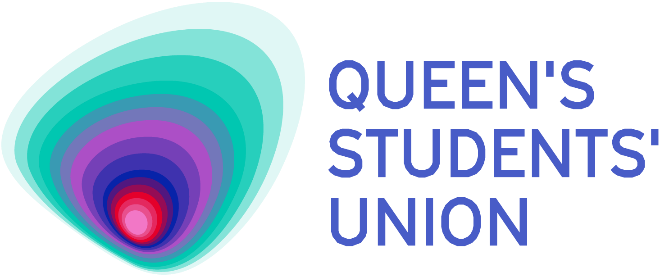 New Club / Society Proposal – Development PlanThe first year of a new Club or Society is really important. In this plan, you should outline what you hope to achieve in the first 12 months if your proposal is successfully ratified. You should think about whether you will need funding, specific equipment, or any other particular resources to make your Club / Society a success.Please try to include as much detail as you can. This document is where you can demonstrate to Student Council that your proposal is a strong idea which should be ratified.Proposed name of Club / Society:Proposed name of Club / Society:Proposed name of Club / Society:Proposed name of Club / Society:Who will serve on the founding Executive Committee?Who will serve on the founding Executive Committee?Who will serve on the founding Executive Committee?Who will serve on the founding Executive Committee?Chairperson / CaptainChairperson / CaptainName:Student Number:QUB Email:Name:Student Number:QUB Email:SecretarySecretaryName:Student Number:QUB Email:Name:Student Number:QUB Email:TreasurerTreasurerName:Student Number:QUB Email:Name:Student Number:QUB Email:Will you have any other Non-Executive Committee members? List them here if so.Will you have any other Non-Executive Committee members? List them here if so.Will you have any other Non-Executive Committee members? List them here if so.Will you have any other Non-Executive Committee members? List them here if so.Committee RoleCommittee RoleName:Student Number:QUB Email:Name:Student Number:QUB Email:Add lines as necessaryAdd lines as necessaryPlease list at least three founding committee members who can commit to running the Club / Society for the next 12 months:Please list at least three founding committee members who can commit to running the Club / Society for the next 12 months:Please list at least three founding committee members who can commit to running the Club / Society for the next 12 months:Please list at least three founding committee members who can commit to running the Club / Society for the next 12 months:1.2.3.1.2.3.1.2.3.1.2.3.What are the core aims and objectives of your Club / Society proposal?What are the core aims and objectives of your Club / Society proposal?What are the core aims and objectives of your Club / Society proposal?What are the core aims and objectives of your Club / Society proposal?Which category describes your idea best? Highlight one.Which category describes your idea best? Highlight one.Which category describes your idea best? Highlight one.Which category describes your idea best? Highlight one.Sporting ClubGeneral Interest SocietyAcademic SocietyCultural SocietyReligious SocietyPolitical Society (i.e. affiliated to a named political party / organisation)Charitable Society (i.e. your primary aim is to raise funds for charity)Sporting ClubGeneral Interest SocietyAcademic SocietyCultural SocietyReligious SocietyPolitical Society (i.e. affiliated to a named political party / organisation)Charitable Society (i.e. your primary aim is to raise funds for charity)Sporting ClubGeneral Interest SocietyAcademic SocietyCultural SocietyReligious SocietyPolitical Society (i.e. affiliated to a named political party / organisation)Charitable Society (i.e. your primary aim is to raise funds for charity)Sporting ClubGeneral Interest SocietyAcademic SocietyCultural SocietyReligious SocietyPolitical Society (i.e. affiliated to a named political party / organisation)Charitable Society (i.e. your primary aim is to raise funds for charity)How will this Club / Society enhance the student experience at Queen’s?How will this Club / Society enhance the student experience at Queen’s?How will this Club / Society enhance the student experience at Queen’s?How will this Club / Society enhance the student experience at Queen’s?What will you do to make sure that your Club / Society is welcoming and accessible to all students? Please list some specific ideas.What will you do to make sure that your Club / Society is welcoming and accessible to all students? Please list some specific ideas.What will you do to make sure that your Club / Society is welcoming and accessible to all students? Please list some specific ideas.What will you do to make sure that your Club / Society is welcoming and accessible to all students? Please list some specific ideas.Are there any existing Clubs and Societies, student groups, volunteering opportunities etc. which are similar in nature to your proposal? If so, have you discussed your plans with them? What makes your proposal unique?Are there any existing Clubs and Societies, student groups, volunteering opportunities etc. which are similar in nature to your proposal? If so, have you discussed your plans with them? What makes your proposal unique?Are there any existing Clubs and Societies, student groups, volunteering opportunities etc. which are similar in nature to your proposal? If so, have you discussed your plans with them? What makes your proposal unique?Are there any existing Clubs and Societies, student groups, volunteering opportunities etc. which are similar in nature to your proposal? If so, have you discussed your plans with them? What makes your proposal unique?Please use the table below to tell us about the activities and events you would like to run in the first 12 months of your new Club / Society:Please use the table below to tell us about the activities and events you would like to run in the first 12 months of your new Club / Society:Please use the table below to tell us about the activities and events you would like to run in the first 12 months of your new Club / Society:Please use the table below to tell us about the activities and events you would like to run in the first 12 months of your new Club / Society:Planned date (just the month is fine)Activity / EventAny resources required (e.g. funding, venue, equipment)Will any income be generated? (e.g. ticket sales, fundraising, sponsorship)Add lines as neededAdd lines as neededAdd lines as neededAdd lines as neededIs there anything else you would like to tell us about your Club / Society idea?Is there anything else you would like to tell us about your Club / Society idea?Is there anything else you would like to tell us about your Club / Society idea?Is there anything else you would like to tell us about your Club / Society idea?